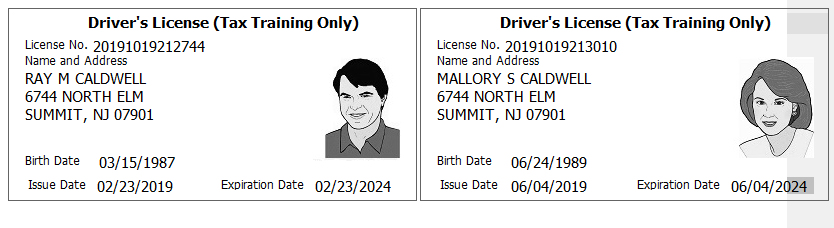 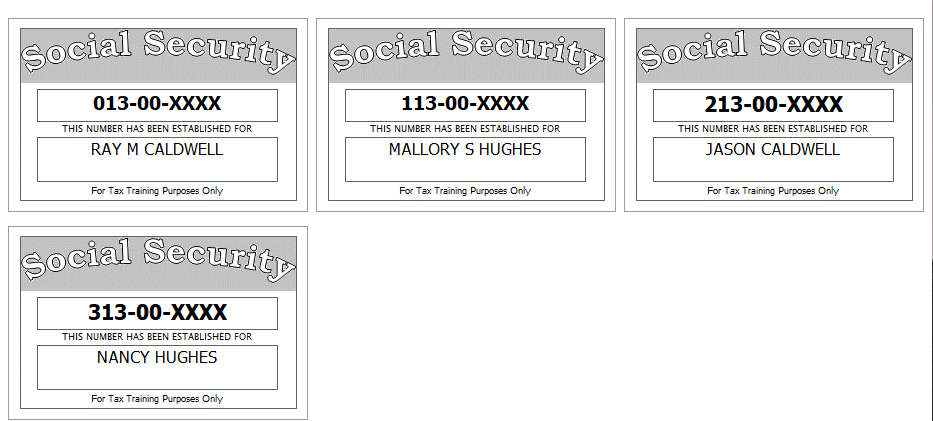 Other Information:The Caldwells paid $2,100 a month for rentThe Caldwells wish to have their refund or balance due treated the same way for Federal and NJ.The Caldwells do not wish to contribute to either the presidential or gubernatorial election fundsLast year, the Caldwells had a balance of $5 due on her NJ return which they paid.The Caldwell purchased a TV in Delaware where there is no sales tax and brought it back to NJ.  The cost was $500. 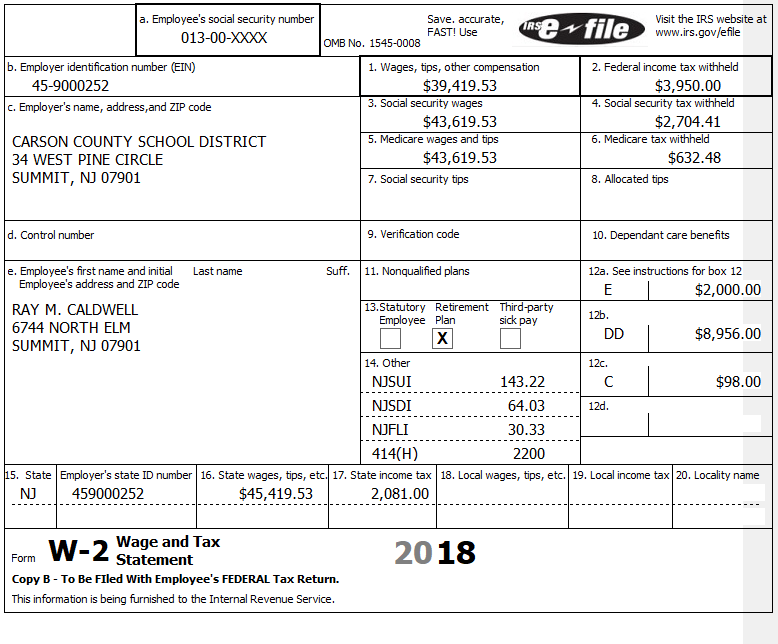 Supplemental information that accompanied this W-2 shows the following payroll deductions-$1500 for Sec125 health insurance payments$ 300 for Sec125 life insurance premiums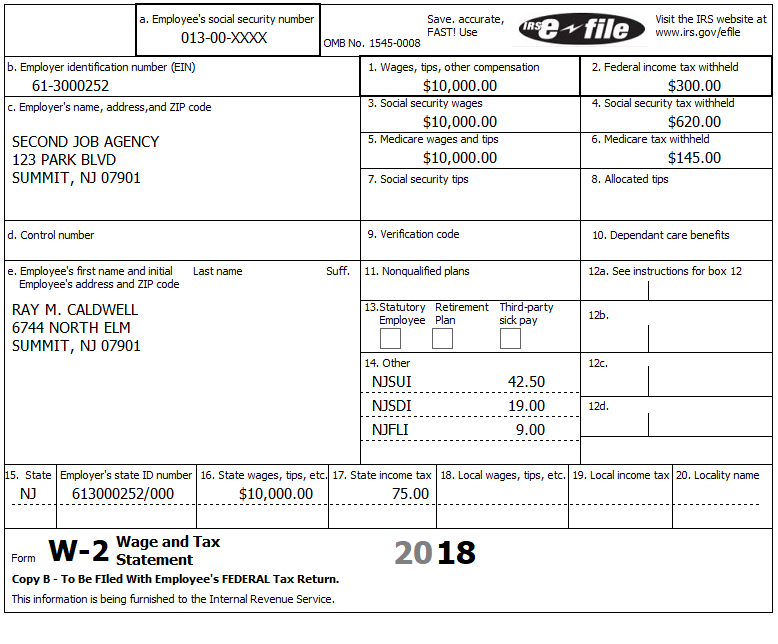 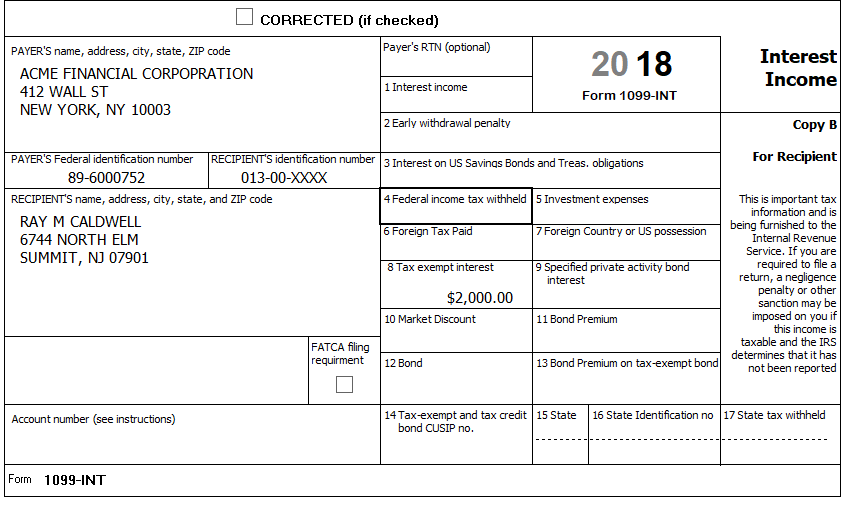 The supplemental information provided states that the tax-exempt interest came from the following sources:New Jersey Turnpike Bond 			$200	California Freeway Bonds			$800				Arizona Build The Wall Bonds		$1,000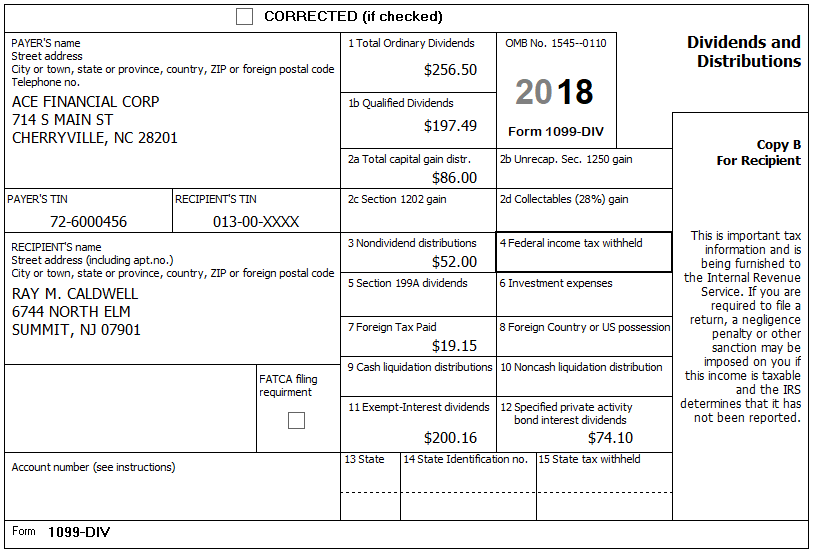 The exempt interest dividends on line 11 of the 1099-DIV is:$50.16 from Dreyfuss NJ Tax-Exempt Fund$150 from Fidelity Municipal Tax-Exempt FundThe following table was provided by Ray which he obtained from ACE Financial Corp.  :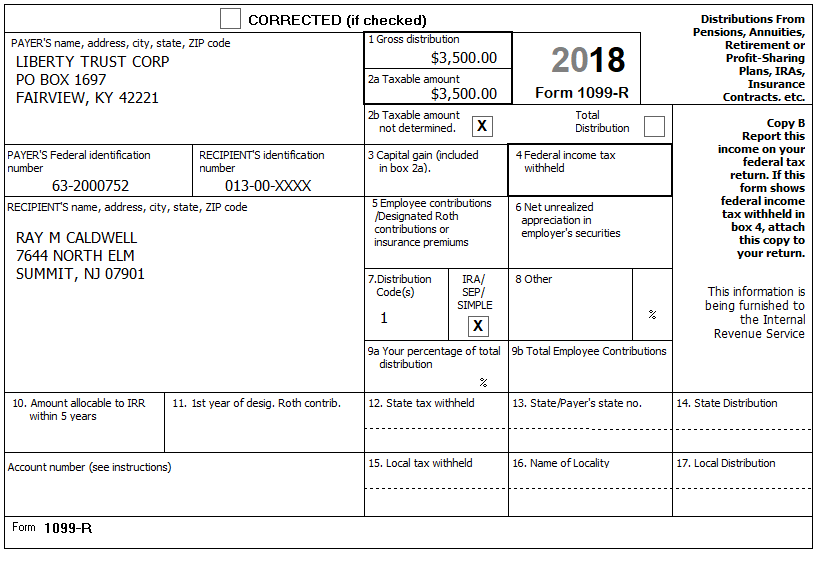 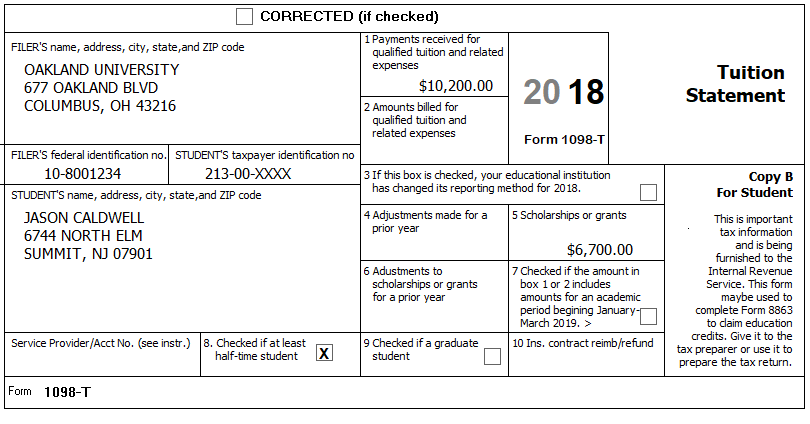 Interview Notes:  Ray provided the following details about these college expenses-Tuition and Fees    	   $10200 (as per Box 1 of the 1098-T)Room and Board       	   $3300Athletic Fee (voluntary)	   $100Books Purchased Online   $275Interview Notes:Mallory supplements the family income as a costumed story teller. She visits a local daycare center twice a month and performs at children’s parties. She maintains meticulous income and expense records.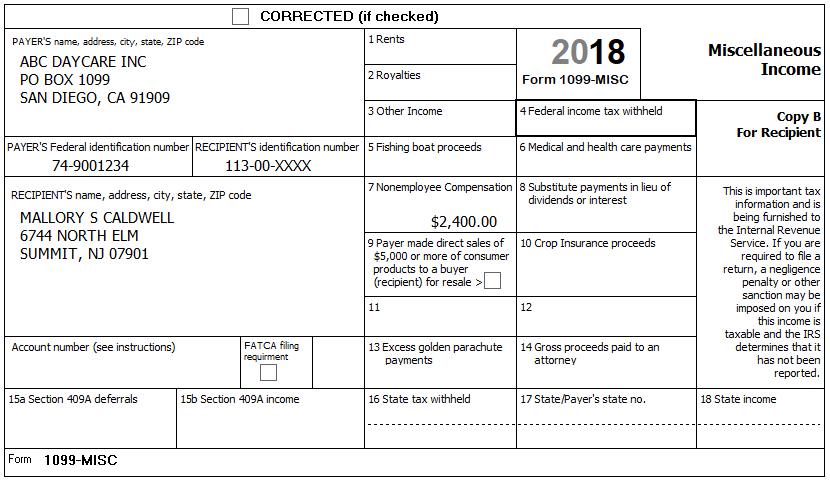  Mallory Caldwell –Summary of income and expenses:Income:	ABC Daycare: 	$2,400.00	Children’s parties (paid in cash): 	$5,500.00	Expenses: 	License/Fees: 	$190.00	Liability Insurance: 	$315.00		Costumes: 	$1,389.97		Candy/prizes: 	$278.46		Books: 	$261.17		Advertising: 	$200.00	Mileage: Commuting – 1,367, Business – 340, Other – 10,562
Her car is a 2010 Toyota was placed in service 3/23/2014.  She did have a second car available to her and the Toyota was available for personal use.  She has a written record of all her mileage.  
Mallory made a federal estimated tax payment of $700.00 on June 11.
She also paid $100 estimated tax to New Jersey on June 11.Dreyfus New Jersey Tax-Exempt FundFidelity Municipal Tax-Exempt FundPuerto Rico Recovery Bonds5%9%Federal Treasury Bonds4%1%New York Thruway Bonds8%40%New Jersey Turnpike Bonds81%45%Misc2%5%